В соответствии с Федеральным законом от 06.10.2003 № 131-ФЗ                  «Об общих принципах организации местного самоуправления в Российской Федерации», с Федеральным Законом от 30.12.2020 №518-ФЗ «О внесении изменений в отдельные законодательные акты Российской Федерации», со статьёй 69.1 Федерального Закона от 13.07.2015 года №218-ФЗ «О государственной регистрации недвижимости», руководствуясь Уставом муниципального района Сергиевский, с актом осмотра объекта недвижимого имущества  № 2 от 16.06.2023г. 10 ч.30 минут. Администрация муниципального районаП О С Т А Н О В Л Я ЕТ:1.В отношении ранее учтенного объекта недвижимости кадастровый  номер 63:31:0806019:64,Самарская область, Сергиевский район, п. Серноводск, ул. Парковая д.31  выявлен правообладатель: гр. РФ Никулица Александр Евдокимович,  дата рождения: 02.12.1947 года, место рождения: г. Душанбе, Таджикской  ССР,  реквизиты документа удостоверяющего личность: паспорт  РФ серия 3606 № 555658, выдан Отделом внутренних дел Сергиевского района  Самарской области  30.08.2006г., СНИЛС 023-813-346-24,  адрес регистрации по месту жительства: Самарская область, Сергиевский район, п. Серноводск ул. Парковая д.312. Право общей долевой собственности на ½ долю в праве собственности подтверждается свидетельством о праве на наследство по закону от 21.11.1989 года, за №1903 зарегистрированного нотариусом Сергиевского района Красновой В.Ф.          3.Направить данное постановление в Управление Федеральной службы государственной регистрации, кадастра и картографии по Самарской области.4.Контроль за выполнением настоящего постановления оставляю за собой.Глава муниципального районаСергиевский                                                                             А.И. ЕкамасовПроект решения  получил:                ________________________	____________________            [Подпись/Дата] 	                                                  [Ф. И. О.]Примечание: в течение тридцати дней со дня получения проекта решения выявленный правообладатель вправе направить возражения относительно сведений о правообладателе по адресу: 446533, Самарская область, Сергиевский район, пос. Серноводск, ул. Советская, д. 61, кабинет № 3 телефон 8(84655)31170, 31193  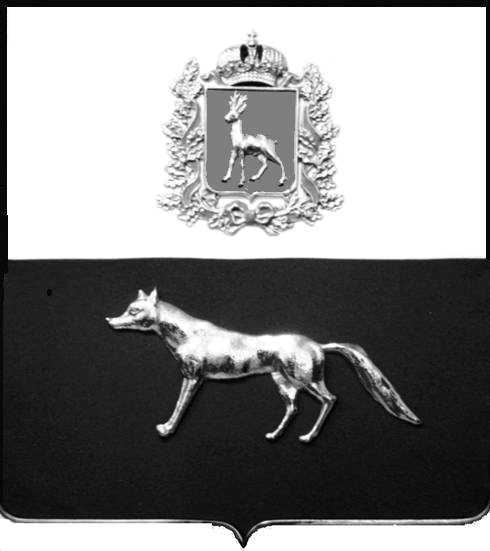 Администрациямуниципального районаСергиевскийСамарской областиПОСТАНОВЛЕНИЕ«       »  _____________ 2023г.	№__________.                               ПРОЕКТО выявлении правообладателя ранее учтенного объекта недвижимости, жилого дома с кадастровым номером 63:31:0806019:64  по адресу: Самарская область, Сергиевский район,  п.Серноводск, ул. Парковая д. 31